Заявка на плановый вывод электрооборудования в ремонт              Артемовский РКЭС    « 25» января  2021 г.Оформил, направил                                                                                        Структурное подразделение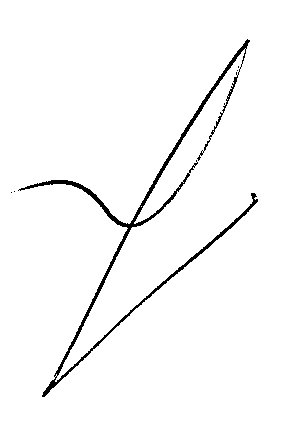 диспетчер   Михайлищев А.Ю.    ____________                                        Согласовал:      Должность             ФИО                         Подпись                                                  Гл. инженер Артем. РКЭС  Шабунин Н.С.                                                                                                                                        Должность                              ФИО                       Подпись                                                                                                                                                        Управление АО «Облкоммунэнерго»                                                                                                                                                                                                        Согласовал:                                                                                                                              _______________    ___________    ____________                                                                                                                                                                                                                                                                                                                                                                    Должность                      ФИО                        Подпись                                                                     Направлено в АО «ЭнергосбыТ Плюс» на Marina.Kuznetsova@esplus.ru      « 25» января 2021   года                                                                                                                                                                       № ппДиспетчерское наименование отключаемой электроустановки (ПС, РП, ТП, ВЛ, КЛ)Дата, время планируемого отключенияОрганизация подавшая заявкуНаименование работОбъекты, попадающие под отключение: 1 и 2 категории, социально-важные, бытовые (перечислить с указанием населенного пункта и адреса)1.ТП-326 ЛежневкаВЛ-0,4кВ Декабристов09.02.202109-00 – 12-00 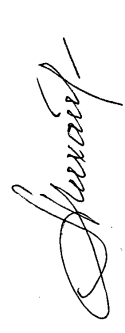 Артемовский РКЭСраспредсетиМонтаж и подключении СИП в пролете опор №25-34 (тех.присоединение) п.9975 по распоряжению № 01-01-02(21)1768 от 26.10.2020п. Буланашж/дома:ул. Новая 6,8ул. Первомайская 13-19ул. Декабристов 10-18,9-15ул. Угольщиков 1-5, 2-14ул. Рабочая 1-13, 2-14ул. Железнодорожников 2,11объектов 1 и 2 категории, социально-важных нет